“Reset our Paths for Wholeness: Broken but not Shattered”Virtual Women’s ConferenceSaturday, April 10, 20219:00 am to Noon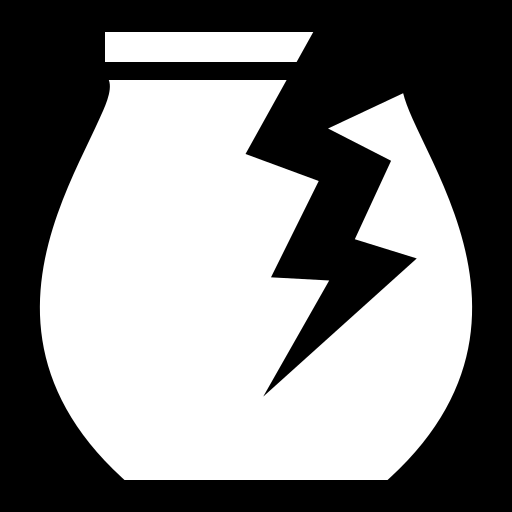 Opportunity to experience the joys of having the Potter (Jesus) to pick up the pieces and make new vessels and revive our souls again!Bethesda Baptist Church Women’s MinistryBethesda Baptist Church1808 Capitol Avenue NEWashington, DC  20002(Conference Highlights, Zoom, and Telephone information are attached.)If there are questions, call Jennie Sanders at 301-390-4772.Highlights of the Conference: Guest Speakers—Reverend Juanita Hall, Chairperson of Titus II Women’s Ministry of Corinthians Baptist Church and Ms. Adessa Barker Esquire, Certified Wellness PractitionerInspirational MusicJeremiah 18: 1-61 Jeremiah received the LORD's word: 2 Go down to the potter's house, and I'll give you instructions about what to do there. 3 So I went down to the potter's house; he was working on the potter's wheel. 4 But the piece he was making was flawed while in his hands, so the potter started on another, as seemed best to him. 5 Then the LORD's word came to me: 6 House of Israel, can't I deal with you like this potter, declares the LORD? Like clay in the potter's hand, so are you in mine, house of Israel! Isaiah 64:88 But now, LORD, you are our father. We are the clay, and you are our potter. All of us are the work of your hand.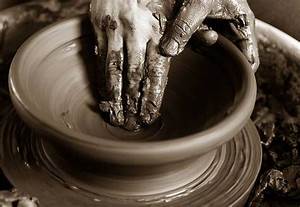 Join Zoom Meeting
https://us02web.zoom.us/j/82648625110?pwd=ZVgzWnZsbXFiWWNvSFB1YnhKNTZuQT09

Meeting ID: 826 4862 5110
Passcode: 530125
One tap mobile
+13017158592,,82648625110#,,,,*530125# US (Washington DC)
+13126266799,,82648625110#,,,,*530125# US (Chicago)

Dial by your location
        +1 301 715 8592 US (Washington DC)
        +1 312 626 6799 US (Chicago)
        +1 929 205 6099 US (New York)
        +1 669 900 6833 US (San Jose)
        +1 253 215 8782 US (Tacoma)
        +1 346 248 7799 US (Houston)
Meeting ID: 826 4862 5110
Passcode: 530125 